ROMÂNIA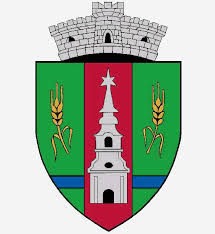 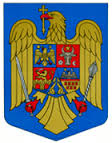 JUDEŢUL ARADCONSILIUL LOCAL ZERINDTel/Fax: 0257355566e-mail: primariazerind@yahoo.comwww.primariazerind.roH O T A R A R E A NR .69din 29.08.2018.privind aprobarea rectificării bugetului   al Consiliului Local Zerind pe anul 2018CONSILIUL LOCAL ZERIND,JUDEŢUL ARAD intrunit in sedinta ordinara in data de 29.08.2018,Vazand:-Raportul Comisiilor de specialitate al Consiliului Local Zerind,prin care se acorda aviz favorabil proiectului de hotarare;-prevederile Legii bugetului de stat pe anul 2018;-Legea nr. 273/2006,privind finanţele publice locale,modificată şi completată;-Referatul compartimentului de specialitate contabilitate-finanţe al Primăriei Zerind Nr.1272 .din 24.08.2018;-art.36(2) lit.a.,alin.(4 )lit.a., art.39(1), art.45(2) lit.a. din Legea nr.215/2001,modificata şi completata privind Administraţia publică locală,-Numarul voturilor exprimate de catre 9 consilieri locali in functie  :9 voturi ,,pentru ,,H O T Ă R Ă Ş T E:Art.1.- Se aproba rectificarea bugetului local  al Consiliului Local Zerindai pe anul 2018,conform Anexei ,care face parte integrantă din prezenta Hotarâre.Art.2.- Cu ducerea la îndeplinire a prezentei se încredinţează primarul Comunei Zerind.Art.3.-Prezenta se comunică Instituţiei Prefectului-Judeţul Arad , Trezoreriei Chişineu Criş şi compartimentului financiar-contabil al Primăriei Zerind.                          PRESEDINTE                                   Contrasemneaza,SECRETAR                      BODI ARNOLD                  jr.BONDAR HENRIETTE-KATALIN